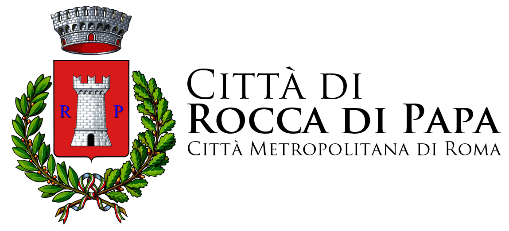 ALL’UFFICIO TECNICO AREA LAVORI PUBBLICI DEL COMUNE DI ROCCA DI PAPASede: Viale Enrico Ferri n°65PEC: protocollo@pec-comuneroccadipapa.it OGGETTO:   richiesta   attestazione   per   l’applicazione   della   riduzione   del   prezzo   delcombustibile da riscaldamento, ai sensi della L. 23/12/1998 n. 448 e successive modificazioni.Il/La sottoscritto/a ______________________________nato/a a___________________________Il _________________ 	, codice	fiscale   ____________________________________,	 residente	a _______________________________in via ________________________________, al	civico ____  telefono___________,  e- Mail _______________________________in qualità di utilizzatore dell’impianto termico (e/o rappresentante legale e/o negoziale dell’utilizzatore dell’impianto Sig.  ____________________________         Via  ______________________________ n. _________) dell’ impianto sito in Rocca di Papa     Via ________________________  n. _____,  distinto in Catasto al Foglio __________ Part.lla  __________ sub ______________, con la presente.C H I E D EIl rilascio di un’attestazione dalla quale si rilevi che la località dove è ubicato l’impianto termico di cui sopra fa parte di Comune metanizzato ricadente nella zona climatica E) e che la stessa è stata riconosciuta non metanizzata con deliberazione del Consiglio Comunale n. 53 del 30 luglio 2002.Quanto sopra al fine di ottenere i benefici previsti dalla Legge 23 dicembre 1998 n. 448 e successive modifiche ed integrazioni.Si allega alla presente:Copia versamento dei diritti di segreteria pari a Euro 30,00 da effettuarasi come segue:i versamenti relativi ai diritti di segreteria possono essere effettuati sul c/c postale n. 51214005 intestato al comune di Rocca di Papa – servizio di tesoreria, o in alternativa tramite bonifico bancario intestato al comune di Rocca di Papa, presso la banca credito cooperativo colli albani filiale di rocca di papa codice iban:IT 24 K 08951 39370 000000700532, indicando come casuale “ Diritti di segreteria rilascio attestazione LL.PP”.Rocca di Papa, _____________________	firma                                                                                                               ____________________